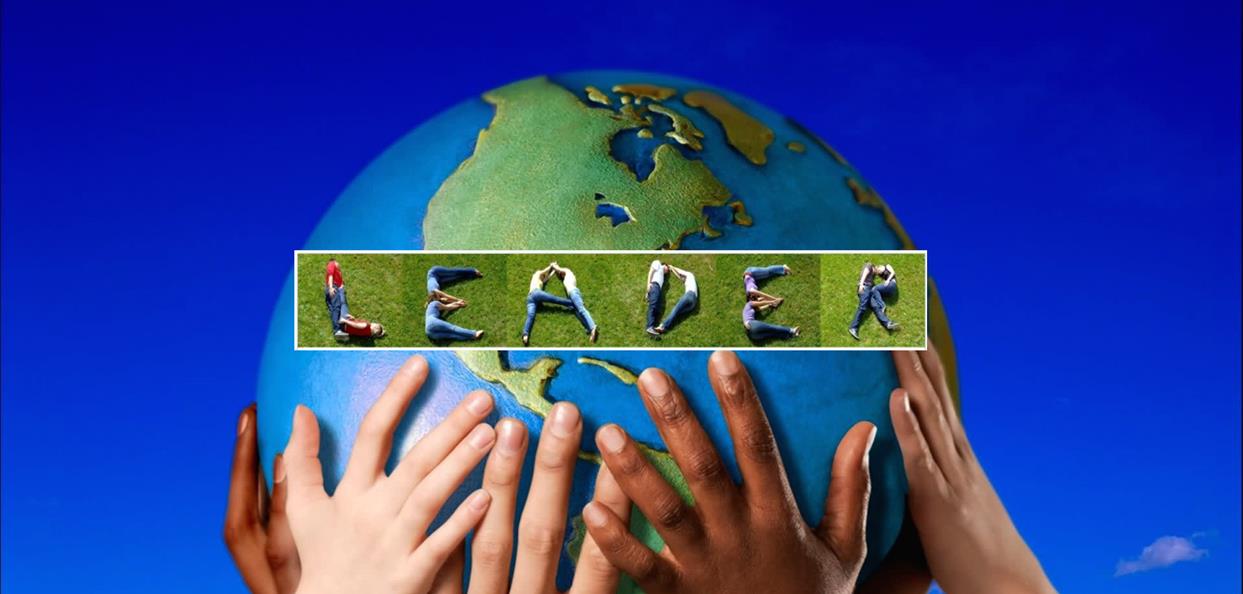 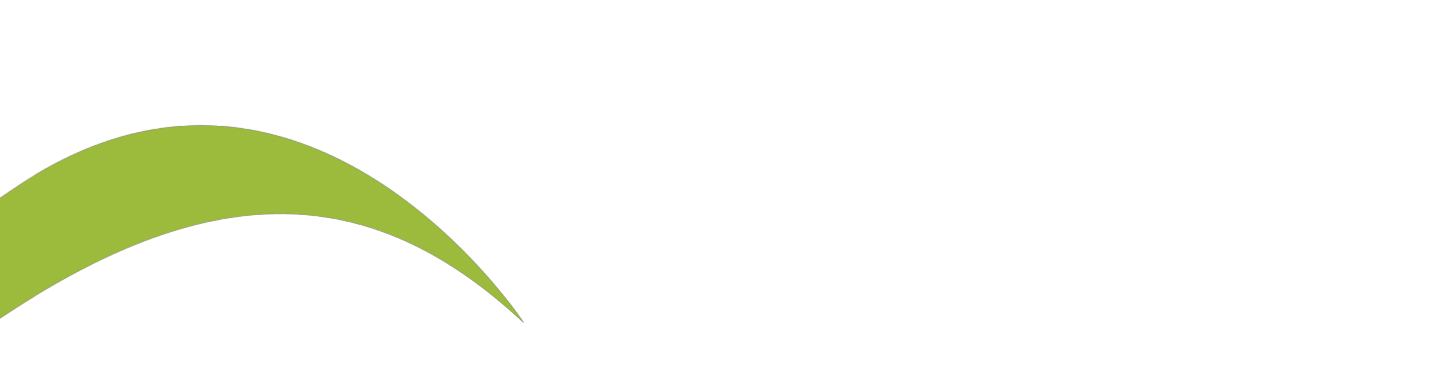 Priorità 6 Adoperarsi per l’inclusione sociale, la riduzione della povertà e lo sviluppo economico nelle zone rurali Allegato BFormat per la predisposizione del Documento di analisi(Il referente è definito ai fini di una più snella comunicazione tra  il GAL LUCUS Esperienze Rurali e l’aggregazione di soggetti proponenti l’analisi)Nome 					                                  Cognome	Posizione in azienda Tel						e-mail				FAX	Titolo dell’analisi: __________________________________________________________________________________ABSTRACTA. Motivazioni dell’analisi: B. Ipotesi di sviluppo: C. Principali problemi a cui si intende dare risposta: D. Risultati attesi: PARTE 3 – ELEMENTI DELL’ANALISIAnalisi del contesto e del mercato di riferimento, comprensiva di analisi SWOT: Possibili ipotesi di sviluppo: Obiettivi e risultati attesi di tali ipotesi: Soggetti potenziali partecipanti, con i rispettivi ruoli e responsabilità: Fabbisogni dei singoli partecipanti: Budget complessivo stimato per il soddisfacimento dei fabbisogni evidenziati: Ipotesi di eventuali attività di formazione e servizi di consulenza connessi alle ipotesi di sviluppo: PARTE 1. Referente del progettoPARTE 2 – DESCRIZIONE DELL’ANALISI(Max n. 10 pagine di testo, oltre alle tabelle)Riportare almeno:i territori interessati dall’analisi;le produzioni primarie più significative, per tipologia, quantità e qualità;i produttori primari riferiti alle suddette produzioni (per numero e tipologia di azienda agricola);le imprese di trasformazione riferite alle suddette produzioni primarie (per numero e tipologia di imprese, anche non agricole);le imprese di commercializzazione a supporto delle aziende agricole primarie e/o delle aziende di trasformazione;le imprese di servizi a supporto delle aziende agricole primarie e/o delle aziende di trasformazione e/o delle aziende di commercializzazione;le infrastrutture, anche logistiche, a supporto della filiera considerata;gli ambiti di integrazione, attuali e potenziali, con il turismoL’analisi SWOT va effettuata secondo lo schema classico: Punti di forza – Punti di debolezza; Opportunità – Minacce.(Max n. 3 pagine)(Max n. 3 pagine)Per ogni soggetto, indicare, ove possibile, il nominativo di un referente, comprensivo di indirizzo, numero di telefono, e-mail.Fare riferimento a quanto riportato nel riquadro “Possibili ipotesi di sviluppo”(Max n. 4 pagine)